Norges høyeste tre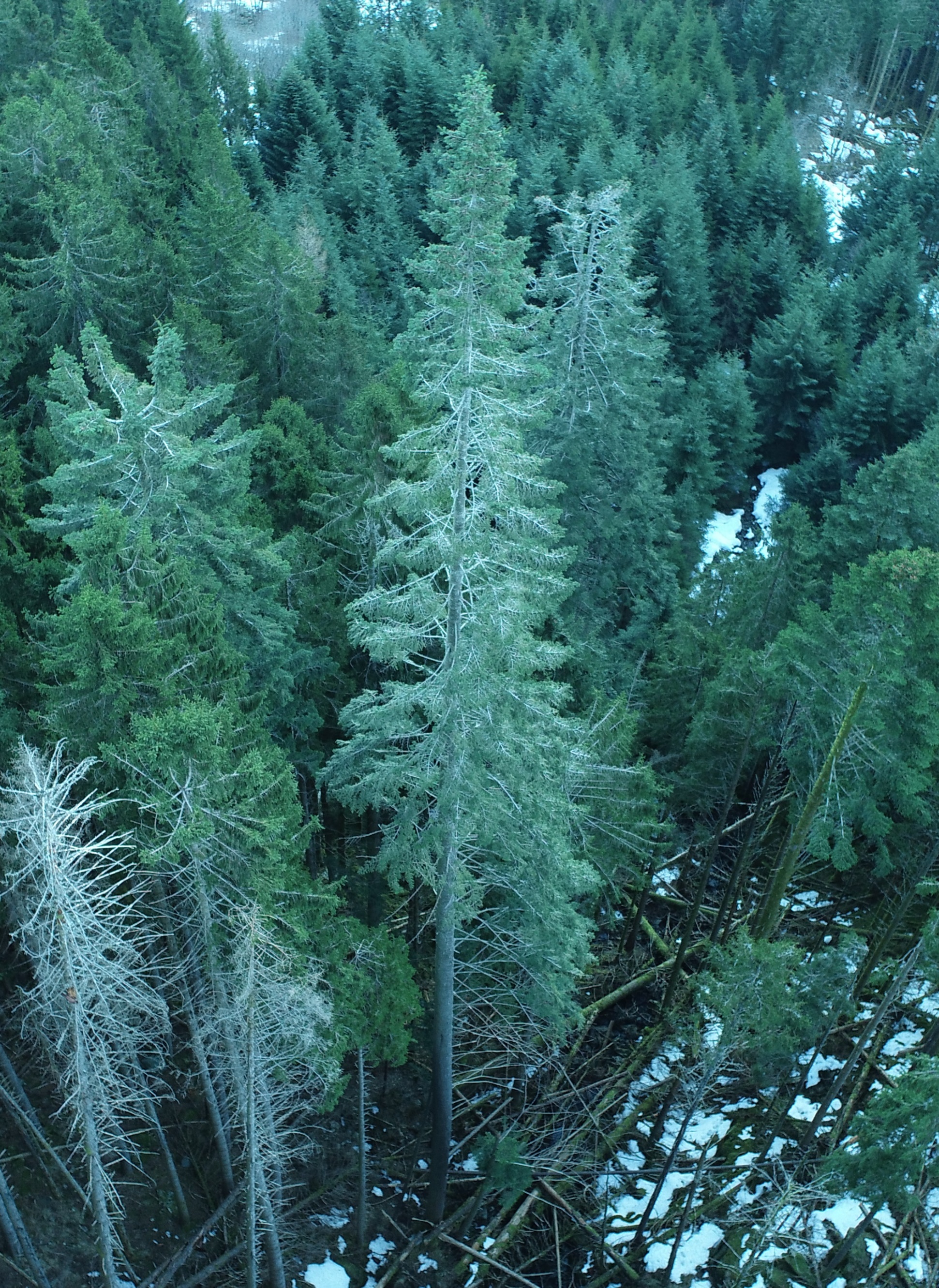 Treslag: KjempeedelgranHøyde: 53,7 meterOmkrets: 253 centimeterDiameter: 80,6 centimeterFylke: Vestland (Hordaland)Kommune: BjørnafjordenOmråde: HegglandsdalenFunnet og målt i QTMOppsøkt og målt fra bakken med TruPulse 200x laser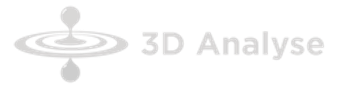 